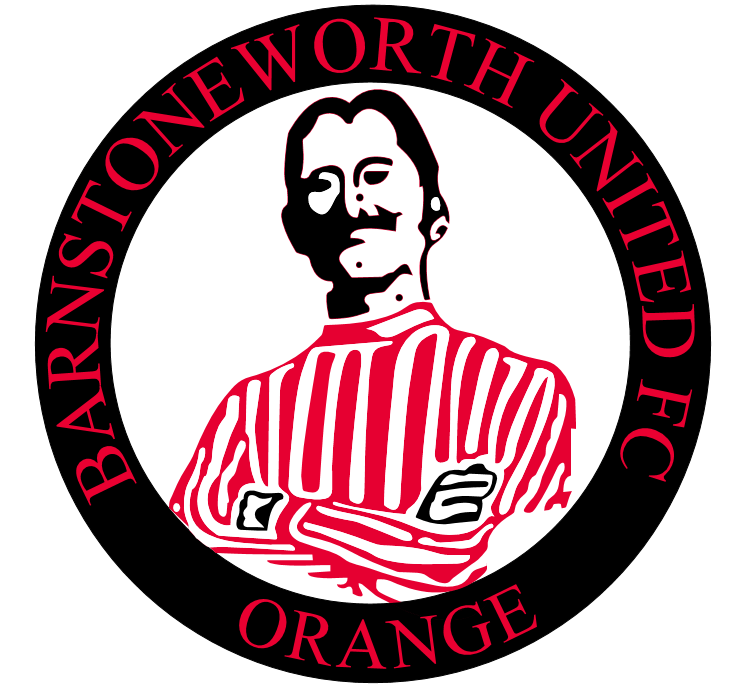 Barnstoneworth United Merchandise CatalogueOrder Form on Last PageClub Polo Shirts – With Club & Nobby Logo =$30.00Sizes; Small, Medium, Large, Extra Large, 2XL, 3XLRed or White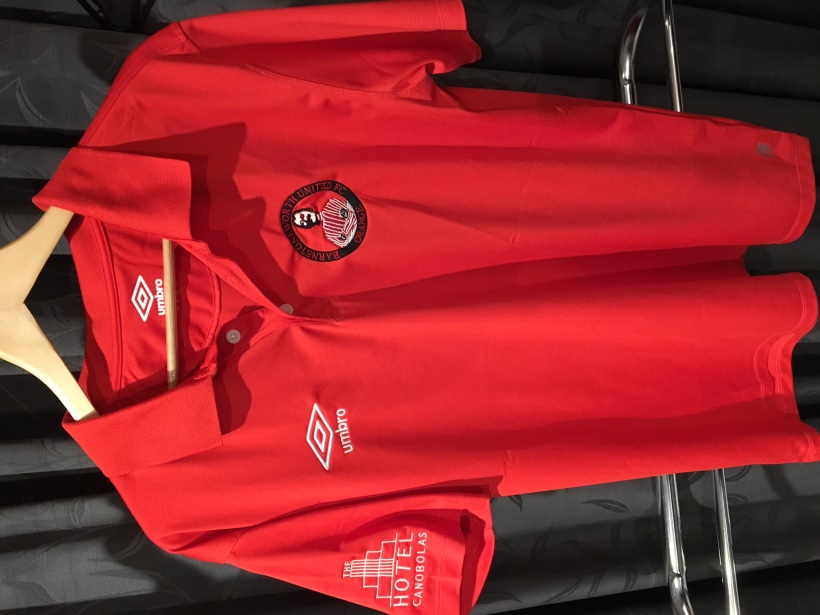 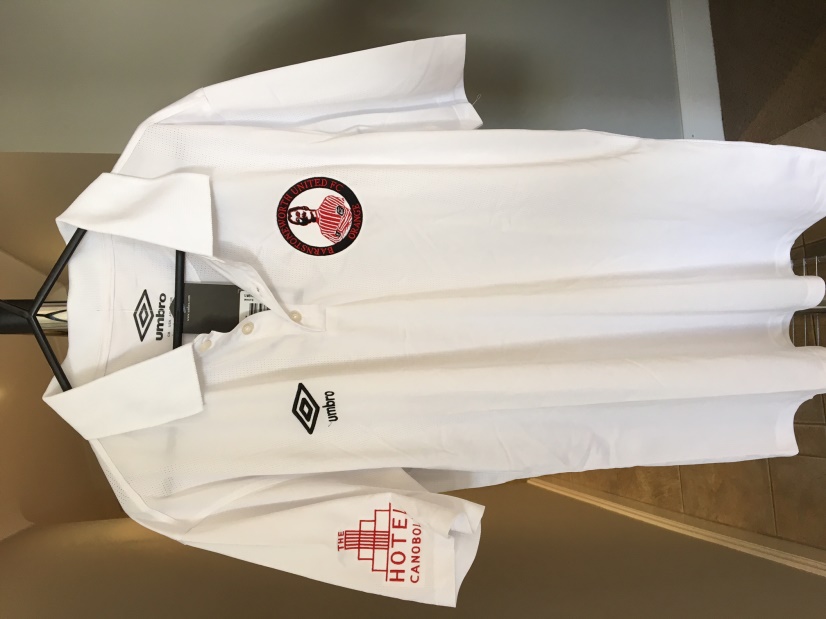 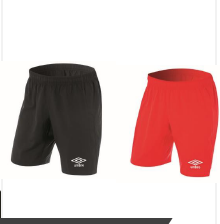 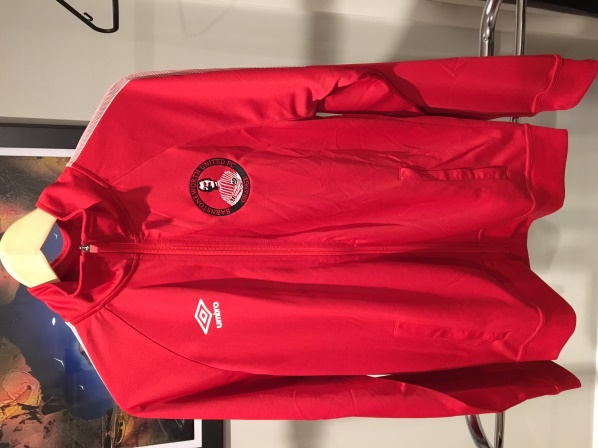 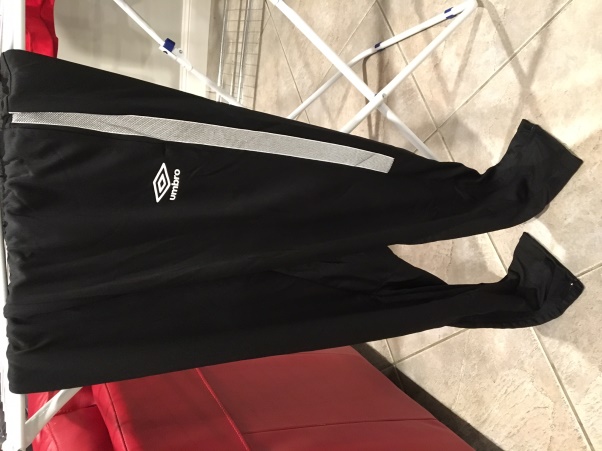 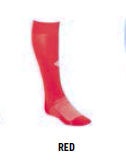 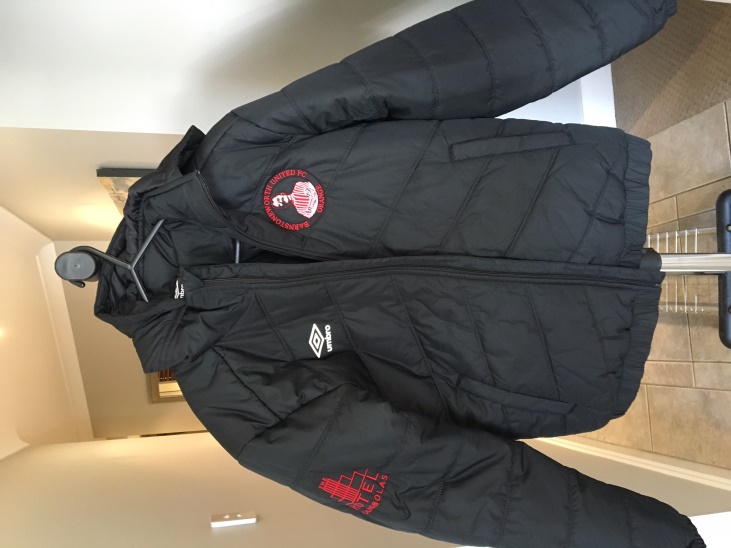 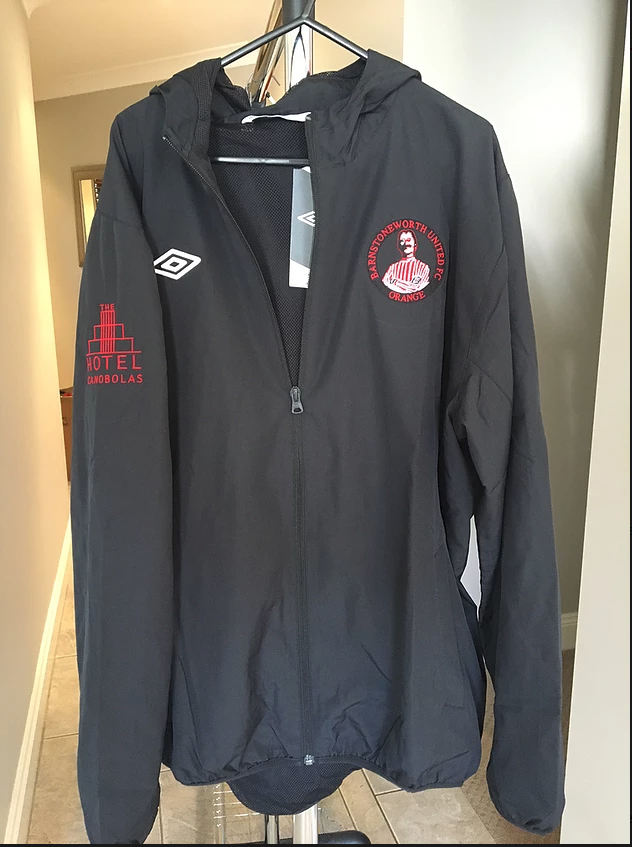 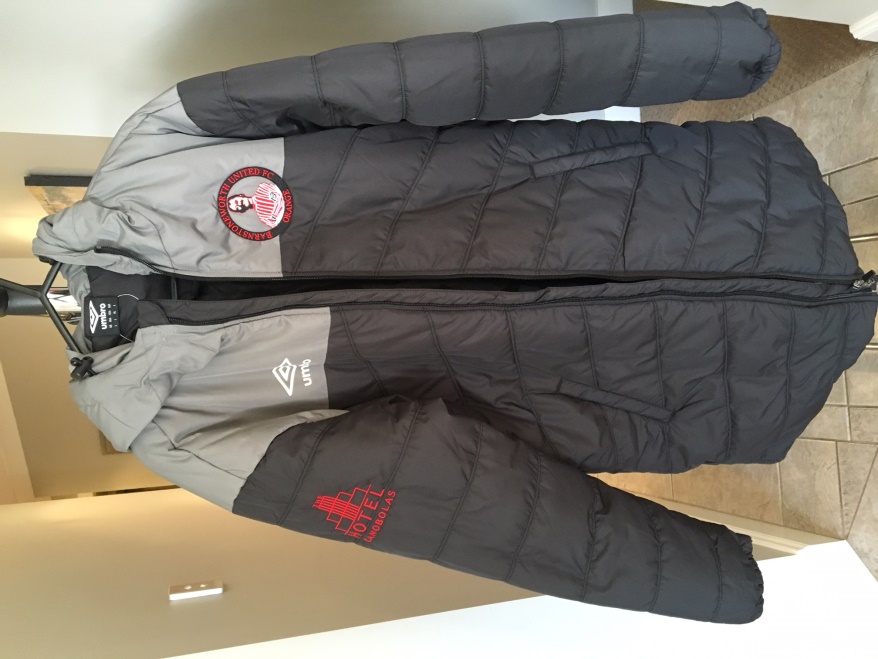 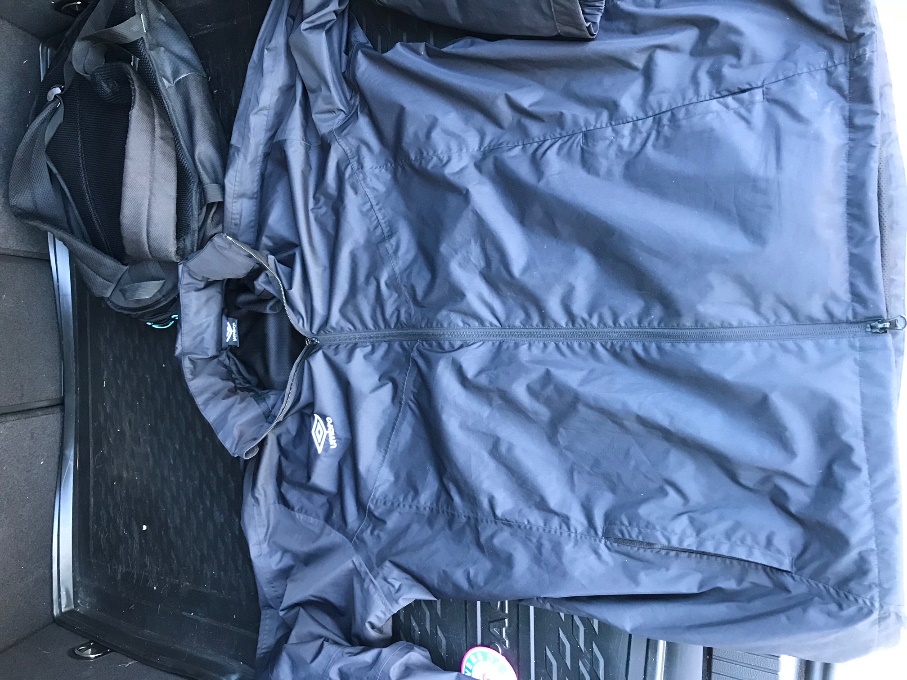 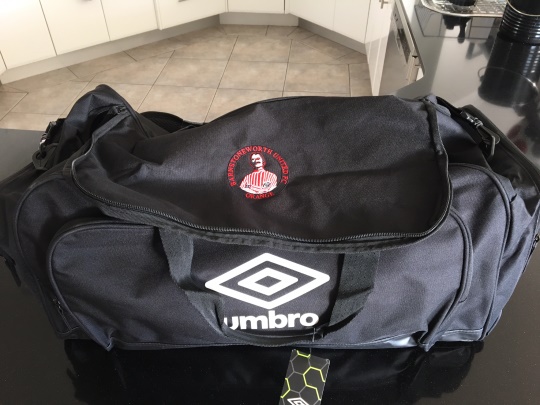 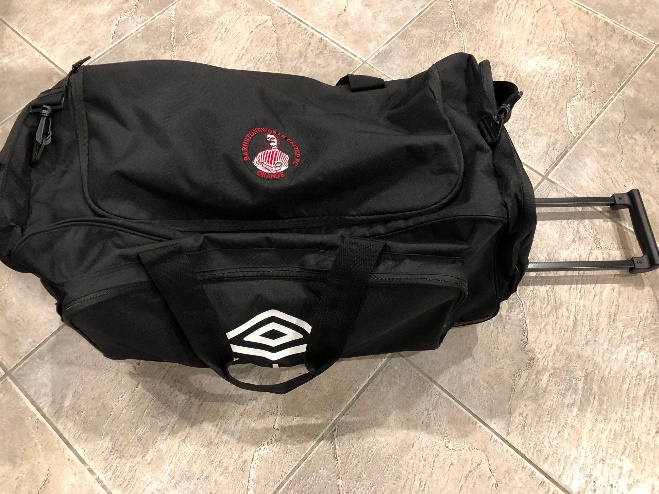 Barnstoneworth United MerchandiseOrder Form Direct Deposit DetailsBarnstoneworth United Football ClubFirst Choice Credit UnionBSB - 802-318Account – 40003397Name:Contact PhHow Paid Direct DepositCashPlease choose onePlease choose onePlease choose onePlease choose oneItemColourSizeCost$$$$$Amount Paid in FullAmount Paid in FullAmount Paid in Full$